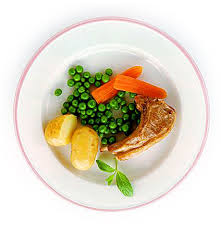 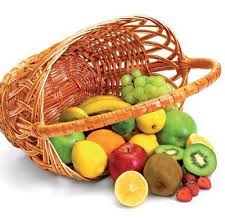 за период:  17.8-21.8.2020. *установа задржава право промене јеловника из техничких разлога                                                                                                                      нутрициониста установе                                                                                                                                                                               										            Мирјана Спасов, Марина БошњакПРЕДШКОЛСКА УСТАНОВА ЧУКАРИЦАБр.1641/1 датум 04.08.2020.год.                            БЕОГРАД, Пожешка број 28   Тел/факс: 3058-718;3058-717                                                                   датумДоручакУжинаРучакпонедељак17.08.Намаз од бареног јајета, крем сира и печеног сусама, јогуртБухтла са џемом,лимунадаСочиво са сувим месом, парадајз салата, хлебБресквауторак18.08.Џем, путер, хлеб, млекоПогачице од ражаног брашна са сиром, чајКапама од спанаћа са свинјским месом, кисело млеко, хлеб, Крушкасреда19.08.Шунка, павлака, хлеб, какаоСлана плазма,чај са лимуномФаширана шницла, пире кромпир, краставац салата, хлеб, Дињачетвртак20.08.Попара са сиром на млекуОбланда са кокосом и чоколадом, лимунадаПанирани ослић, прилог поврће, хлеб, Крушкапетак21.08.Намаз од качкаваља и павлаке,јогуртВоћни колач са бресквом, чајСатараш са јунећим месом, хлебЛубеницаенергетска вредностбеланчевинемастиугљенихидратиминералиминераливитаминивитаминивитаминивитаминивитаминиенергетска вредностбеланчевинемастиугљенихидратиСаFeАБ1Б2СРР4387,7835,8838,67138,07483,637,101162,650,730,92118,694,82